Pieņemšanas – nodošanas akts (paraugs)Rīgā, 2022. gada 5. aprīlī (norāda vietu un datumu – datumam ir jābūt pēc MK noteikumu Nr. 150 spēkā stāšanās)Jānis Bērziņš (jāsakrīt ar projekta iesniegumā 1. sadaļā norādīto), turpmāk saukta Pasūtītājs, no vienas puses, un SIA ABC, reģistrācijas Nr. 40000000005, turpmāk saukts Izpildītājs, tās pārstāvja Pētera Liepiņa personā, no otras puses, abi kopā un atsevišķi sauktas Puses,paraksta šo pieņemšanas – nodošanas aktu, apliecinot, ka Izpildītājs 2022. gada marta mēnesī ir piegādājis un uzstādījis dzīvojamā mājā “Latvija”, Saulkrastu pagasts, Saulkrastu novads (norāda precīzu adresi, kur uzstādītas iekārtas un jāsakrīt ar projekta iesniegumā 2.2. sadaļā norādīto informāciju) sekojošas iekārtas:turpmāk sauktas Iekārtas.Puses apliecina, ka ir veikta Iekārtu kopuma ieregulēšana un Pasūtītāja instruktāža par Iekārtu darbību. (svarīgi – jābūt norādītam pieņemšanas – nodošanas aktā)Pasūtītājam nav nekādu pretenziju pret Izpildītāju par darbiem, to atbilstību līgumam un spēkā esošajiem LR normatīvajiem aktiem un standartiem.Pasūtītājam ir tiesības pieteikt pretenzijas, ar mērķi novērts radušos bojājumus garantijas laikā, atbilstoši Līguma garantijas nosacījumiem. Iekārtu garantijas termiņš ir 5 gadi un ražotāja garantija PV paneļiem ir 15 gadi.Šis pieņemšanas – nodošanas aktu ir sastādīts 2 (divos) eksemplāros, no kuriem viens eksemplārs paredzēts Izpildītājam un otrs eksemplārs – Pasūtītājam. Visiem šī pieņemšanas – nodošanas  akta eksemplāriem ir vienāds juridisks spēks.Pielikumā: Uzstādīto iekārtu fotofiksācija.DOKUMENTS PARAKSTĪTS AR DROŠU ELEKTRONISKO PARAKSTU, KAS SATUR LAIKA ZĪMOGU(ja neparaksta ar elektronisko parakstu, tad to nenorāda )Pielikums Nr. 1: Uzstādīto iekārtu fotofiksācijaBilde 1: invertors (vēlams pēc uzstādīšanas un pieslēgšanas)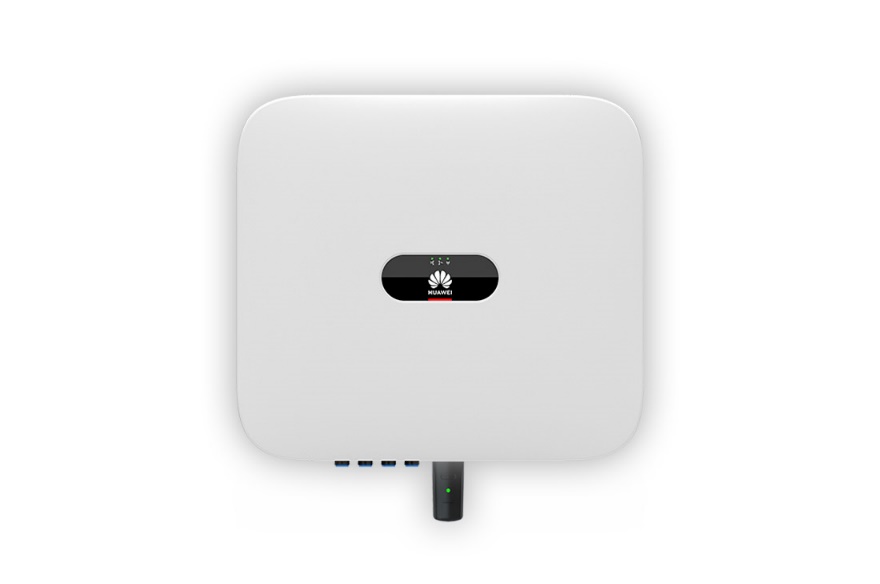 Bilde 2: invertora tehniskie datiBilde 3: uzstādītie saules paneļi uz dzīvojamās mājas jumta (3 paneļi) 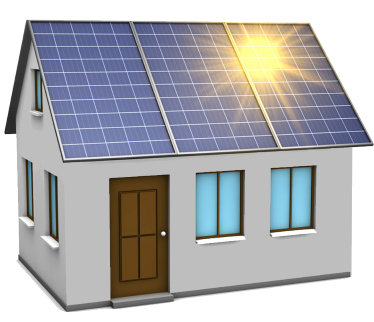 Svarīgi – bildēs ir jābūt redzamiem visiem uzstādītajiem saules paneļiem – nepieciešamības gadījumā jāpievieno vairāk bildesIekārtaModelisSērijas numursNominālā jaudaPV paneļiSOLAR Electric5 400WEEW322523TFR400WPV paneļiSOLAR Electric5 400WEEW322524TFR400WPV paneļiSOLAR Electric5 400WEEW322525TFR400WInvertorsHuawei SUN2000-5EEW322523TFR5kWPasūtītāja pārstāvis:__________________________2022. gada __. ______________Izpildītāja pārstāvis:__________________________2022. gada __. ______________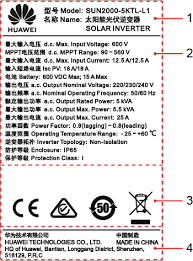 Kompānija un modelisGalvenie tehniskie parametriAtbilstības simboliobligāti CE jābūtKompānijas nosaukums un izcelsmes valsts